                                     Р О С С И Й С К А Я   Ф Е Д Е Р А Ц И Я                            А в т о н о м н а я   н е к о м м е р ч е с к а я   о р г а н и з а ц и я  «Н А Ц И О Н А Л Ь Н А Я   А С С О Ц И А Ц И Я   П А У Э Р Л И Ф Т И Н Г А»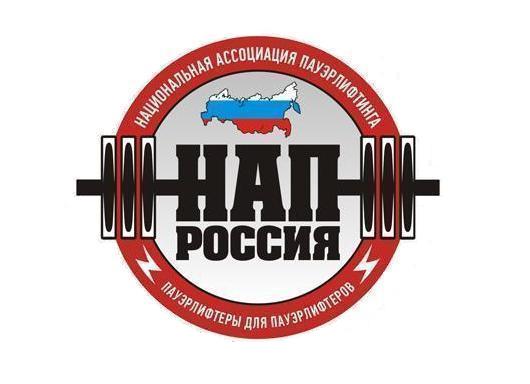 ПОЛОЖЕНИЕо проведении Открытого чемпионата города Ревда среди мужчин и женщинпо жиму штанги лёжа без экипировки и народному жиму.                                                                                                                        УТВЕРЖДАЮ:                                                                                                                                  Президент АНО                                                                                «Национальная Ассоциация  Пауэрлифтинга»                                                                                      __________________________А.В.Репницын                                                                                    Екатеринбург, .1. Цели и задачи:-  выявление сильнейших спортсменов Городского округа Ревда и Свердловской области.-  выполнение разрядных нормативов  вплоть до Кандидата в Мастера Спорта АНО «НАП».-  фиксирование новых рекордов Свердловской области.-  пропаганда силовых видов спорта как массовых и зрелищных среди молодежи.2. Место и сроки проведения:
-  Соревнования проводятся 3 июня 2017 года в спортивном зале ФК «Витамин»,  расположенном в развлекательном центре «Кин-дза-дза»    по адресу: Россия, Свердловская область, город Ревда, ул. Калинина 2
-  Взвешивание с 09:00 до 10:30. 
-  Начало соревнований в 11.00. 
-  Потоковое расписание выступлений будет составлено на основании предварительных заявок                                                                                                                                                                                                                              и доступно в месте проведения соревнований.
3. Руководство проведением соревнований:
-  Общее руководство по подготовке и проведению соревнований осуществляется Автономной некоммерческой организацией «Национальная ассоциация пауэрлифтинга».

· Главный судья – Мельников Алексей 
· Зам. главного судьи – Цимбалистый Дмитрий
· Председатель жюри – Назаров Дмитрий· Главный секретарь – Морев Александр

4. Судейство:
-  Соревнования проводятся по международным правилам АНО «НАП».
-  Судьи должны иметь соответствующую одежду (белая рубашка, тёмные или серые брюки, галстук с символикой НАП, нагрудной шеврон судьи НАП, судейскую книжку) и соответствующую судейскую квалификацию.

5. Участники соревнований:
-  К участию в соревнованиях допускаются команды и отдельные участники, достигшие 13 лет, имеющие соответствующую спортивно-техническую подготовку, прошедшие медосмотр. Экипировка участников - согласно правилам ассоциации НАП. Участники, не выполняющие требования по экипировке, на помост не допускаются. Ознакомиться с требованиями к экипировке и правилам выполнения упражнений необходимо по ссылке:  http://www.powerlifting-russia.ru/UserFiles/File/tech_rules_powerlifting_2016.doc 

6. Весовые и возрастные категории участников жим лежа:-  Возрастные категории:- младшие юноши (до 15 лет, только абсолютное первенство),- юноши (16-17 лет, только абсолютное первенство)- старшие юноши (18-19 лет, только абсолютное первенство) - открытая возрастная группа (20 лет и старше):                   -  (абсолютное первенство)                   -                     -свыше  (абсолютное первенство))- женщины (только абсолютное первенство).      Весовые и возрастные категории народный жим:(многоповторный жим штанги весом равным собственному весу спортсмена)- женщины жим штанги весом ½ собственного веса (только абсолютное первенство, победитель определяется коэффициентом НАП)- юноши 14-19 лет жим штанги весом ½ собственного веса (только абсолютное первенство, победитель определяется коэффициентом НАП)- мужчины, открытая возрастная группа:             - до              - свыше    
7. Определение победителей:
-  Победители в абсолютных категориях жим лежа определяются по формуле Шварца (мужчины), Мэлоуна (женщины).-  Победители в абсолютных категориях народный жим определяются согласно коэффициенту НАП

8. Заявки:
-  Предварительные заявки от команд и спортсменов обязательны. -  Необходимо до 01.06.17 г. отправить заявку на e-mail: REPNITSYN@MAIL.RU, либо посредством Он-лайн формы на официальном сайте НАП: http://www.пауэрлифтинг-россия.рф Внимание спортсменам! При регистрации наличие паспорта обязательно. 9. Стартовый взнос:
-  Стартовый взнос жим лежа равен:                - 500 рублей для женщин и юношей                - 800 рублей для мужчин 
-  Стартовый взнос народный жим:                - 300 рублей10. Присвоение нормативов: 
-  Присваиваются нормативы (по жиму лежа и народному жиму) вступившие в силу с 01. 01. . вплоть до Кандидата в Мастера спорта АНО «НАП», по версии ЛЮБИТЕЛИ. В случае выполнения норматива, отметка о выполнении ставится только в разрядную книжку. В случае отсутствия разрядной книжки и при желании ее получить, взять у организаторов бланк, заполнить как указано, и следуя дальнейшим инструкциям указанным на бланке, отправить его генеральному секретарю АНО НАП Репницыной Марине Владимировне.
11. Награждение:
-  Спортсмены, занявшие первые три места в своей возрастной и весовой группе, награждаются медалями и дипломами.- Спортсмены, занявшие первые места в абсолютном первенстве в категории мужчины и женщины жим лежа, награждаются кубками.
-  Возможны дополнительные призы при привлечении средств спонсоров и благотворительных взносов.

12. Финансирование:
-  Расходы по командированию, размещению и питанию участников, тренеров, судей и зрителей несут командирующие организации.

13. Контактная информация:
-  По всем интересующим Вас вопросам, касающимся организации и проведения Открытого чемпионата города Ревда по жиму штанги лёжа без экипировки и народному жиму среди мужчин и женщин, Вы можете связаться с организатором соревнований Моревым Александром по тел.: 8-932-60-53-976
14. Персональные данные участника соревнований (спортсмена):  Персональные данные участника соревнований  подлежат обработке в соответствие требованиями Закона № 152-ФЗ «О персональных данных».   Письменное согласие на обработку его персональных данных даётся участником соревнований при подписании  заявочной карточки в соответствии с п. 15 настоящего Положения.15. Настоящее Положение служит официальным вызовом на соревнования.
